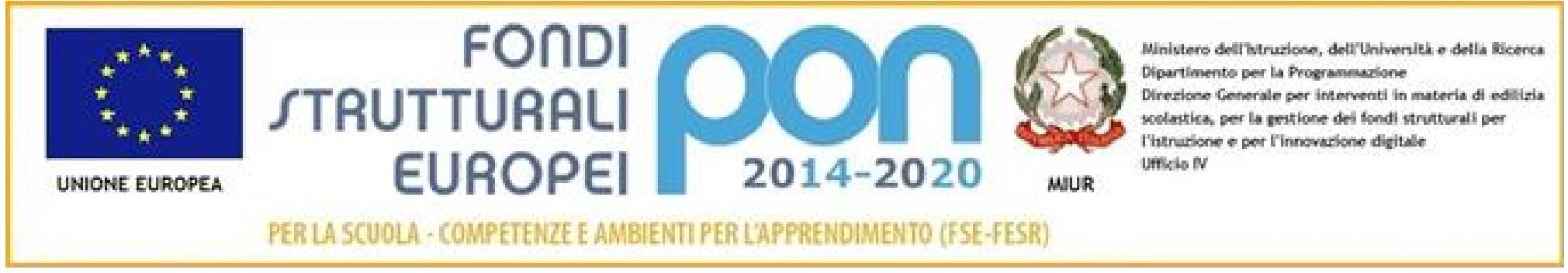 Allegato A1Autodichiarazione ESPERTO(art. 46 D.P.R.28 dicembre 2000 n. 445)Il/la Sottoscritto/a_______________________________________________________________Nato a   	(_______) il _____/______/_________	residente a   	(____) in 	 n° 	consapevole che chiunque rilascia dichiarazioni mendaci è punito ai sensi del codice penale e delle leggi speciali in materia, ai sensi e per gli effetti dell'art. 46 D.P.R. n. 445/2000DICHIARADi essere in possesso dei seguenti requisiti richiesti dal Bando:Diploma di Laurea Specifica (Vecchio ordinamento o Diploma di Laurea quinquennale) (specificare Laurea, data, luogo di conseguimento e voto):___________________________________________________________________________________________________________________________________________________________________________________________________________Certificazione informatica (indicare il titolo della certificazione e l'anno di conseguimento)____________________________________________________________________________________________________________________________________________________________________________________________Certificazione di Livello C1-C2 (solo per i moduli di Lingua Straniera)___________________________________________________________________________________________________________________________________________________________________________________________________________Certificazione professionale per l’insegnamento dell’Italiano agli Stranieri / Esperienza di insegnamento in classi di stranieri presso CPIA, Università, Scuole, Enti di volontariato (solo per il MODULO ITALIANO per STRANIERI)____________________________________________________________________________________________________________________________________________________________________________________________________________________________________________________________________________________________________________________________________________________________________________________________Master / Perfezionamento / Formazione (si vedano i requisiti posti a bando) [indicare con precisione tutti i dati necessari, compresa la durata dei corsi e delle formazioni]_________________________________________________________________________________________________________________________________________________________________________________________________________________________________________________________________________________________Esperienze nell’ambito di progetti extracurricolari di ampliamento dell’offerta formativa (secondo quanto richiesto dal Bando):__________________________________________________________________________________________________________________________________________________________________________________________________________________________________________________________________________________________________________________________________________________________________________________________________________________________________________________________________________________________Di essere in possesso dei seguenti ulteriori titoli culturali e professionali:Secondo titolo di Laurea in _____________________________ conseguito presso ______________________________________ il __________________________________________Dottorato di Ricerca  in _____________________________ conseguito presso ______________________________________ il __________________________________________Corsi di perfezionamento / Master (annuale/1500h 60 cfu) ______________________________________________________________________________________________________________________________________________________________________________________________________________________________________________________________________________________________________________________________________________________________________________________________________Altre esperienze formative coerenti con la tematica del modulo (corsi di aggiornamento, workshop, laboratori, ecc.) rilasciati da scuole, reti di scuole, USR, Enti  accreditati dal MIUR__________________________________________________________________________________________________________________________________________________________________Pubblicazioni inerenti la tematica del modulo___________________________________________________________________________________________________________________________________________________________________________________________________________________________________________________Di avere svolto le seguenti esperienze nell’ambito di progetti extracurricolari di ampliamento dell’offerta formativa  per tematiche NON coerenti con quelle del  modulo posto a bando (in ogni rigo riportare il titolo dell'attività e l'anno di svolgimento)____________________________________________________________________________________________________________________________________________________________________________________________________________________________________________________________________________________________________________________________________Di avere maturato le seguenti esperienze professionali (scolastiche e non) coerenti con il modulo posto a bando___________________________________________________________________________________________________________________________________________________________________________________________________________________________________________________Trentola Ducenta__________________________________________________Firma___________________________________________________